　令和４年度　高知県中小企業団体中央会　補助事業（組合等人材育成事業）１．補助対象事業　　　　　　　　　　　　　　　　　　　　　　　　　　　組合青年部等が主体となり、組合や業界が抱える様々な課題・問題点の解決を図るため、それらの課題解決に向けた先進的な取組みを実施する組合又は企業への「先進地視察調査」、およびその調査結果を普及啓発するための「調査報告会」の開催に係る経費を補助します。　　※なお、「先進地視察調査」実施後には“調査報告書”を作成・提出頂きます。　　※全国団体やその他業界団体等が実施する、イベント等への単なる参加は補助対象外です。　　※視察研修実施にあたっては、国や県の要請を考慮した視察先の選定をお願いします。２．補助対象者　　　　　　　　　　　　　　　　　　　　　　　　　　　　　　高知県中小企業青年中央会の会員青年部等３．事業実施期間　　　　　　　　　　　　　　　　　　　　　　　　　　　　　採択決定後　～　令和５年２月２４日（金）まで４．補助率等　　　　　　　　　　　　　　　　　　　　　　　　　　　　　　　補助率等は次のとおりです。５．補助対象経費　　　　　　　　　　　　　　　　　　　　　　　　　　　　　補助対象経費は次のとおりです。６．応募方法・応募締切　　　　　　　　　　　　　　　　　　　　　　　　下記書類を作成の上、令和４年８月１日（月）までにお申し込み下さい。　・応募申込書（別添様式）　　　・経費明細表（別添様式）　　　・行程表（様式任意：現時点の予定で結構です）７．補助対象組合等の選定　　　　　　　　　　　　　　　　　　　　　　　提出書類について書類審査を行い、その内容が本事業の趣旨に合致し、かつ、効果的な実施が可能であると認められるもののうちから、高知県中小企業青年中央会役員で構成する選考委員会の審査を経て、補助対象組合として選定します。　　応募組合へは、選考委員会終了後速やかに、採否について文書で通知します。８．応募書類の提出・お問合わせ　　　　　　　　　　　　　　　　　　　　　　　応募書類の提出及び本事業についてのお問合せは下記までお願いいたします。　　　高知県中小企業団体中央会　総務企画部（担当：久保）　　　　所在地　：〒781-5101　高知市布師田3992-2　高知県中小企業会館4階　　　　電　話　：０８８－８４５－８８７０　　ＦＡＸ　：０８８－８４５－２４３４　　　　e-mail  ：kubo@kbiz.or.jp高知県中小企業団体中央会　総務企画部（担当：久保）　宛ＦＡＸ　０８８－８４５－２４３４応 募 申 込 書※２箇所以上視察を希望される場合は、本紙をコピーしてご使用下さい※新聞や機関誌等に掲載された記事等がありましたら、併せてご提出下さい※ご記入いただいた情報は適切に管理し、本事業以外には利用いたしません経　費　明　細　表（単位：円）補助率補助上限額補助下限額補助対象経費の１０分の１０以内２４万円無し科　目支　出　範　囲旅　　費青年部員が視察先へ訪問するための旅費※公共交通機関以外の利用による旅費は補助対象外（レンタカー代、タクシー代等は補助対象となりません）会場借料調査報告会開催のための会場借上料　※自前の会議室及び料金表がない会議室は、補助対象となりません青年部名所在地〒（　　　－　　　　）〒（　　　－　　　　）〒（　　　－　　　　）〒（　　　－　　　　）ＴＥＬＦＡＸ担当者名役　　　職調査テーマ希望する先進地視察先組合名又は企業名希望する先進地視察先所在地〒（　　　－　　　　）〒（　　　－　　　　）〒（　　　－　　　　）視察を必要とする課題・取り組みの概要【①解決したい課題・問題点の内容（可能な限り具体的にご記入下さい）】【②視察希望先が実施している事業・取組の概要】【①解決したい課題・問題点の内容（可能な限り具体的にご記入下さい）】【②視察希望先が実施している事業・取組の概要】【①解決したい課題・問題点の内容（可能な限り具体的にご記入下さい）】【②視察希望先が実施している事業・取組の概要】【①解決したい課題・問題点の内容（可能な限り具体的にご記入下さい）】【②視察希望先が実施している事業・取組の概要】経費科目金額積算基礎旅　　費会場借料（記載例）高知県○○市～○○県○○市（○泊○日）　　　　　＠○○円×○○名（記載例）○○会館○○の間　　　　　＠○○円×○時間＝○○円合　計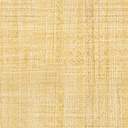 